Association of Collectors and Friends of exlibris in cooperation with Children and Youth Centre Český Krumlov and Týn nad Vltavou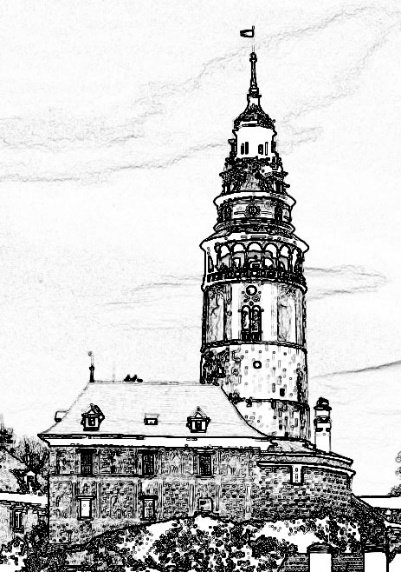 sincerely invite you toTHE CONGRESS COLLECTORS AND FRIENDSOF EXLIBRIS GRAPHIC SYMPOSIUM ČESKÝ KRUMLOV 2019,which will be held from 4th to 6th October 2019 in the castle premises of the Study Centre Český Krumlov, on the first courtyardof the chateau, Zámek 232, 381 01 Český Krumlov.Program and proposition of graphic symposium (hereinafter referred to as the congress)Friday 4th October 201912:00 – 18:00 	Attendance and registration of participants in the lobby of the Pillar Hall of the Study Centre (see Appendix 1). For exchanging, the front hall and the large hall will be available to the participants until 20:00.17:00 		The symposium and congress will be opened with the preview of the Czech exlibris related to Český Krumlov in the exhibition area of ​​the Regional Museum in Český Krumlov (Horní ulice 152).Saturday 5th October 201908:00 – 12:00 	Attendance and registration of participants in the lobby of the Pillar Hall of the Study Centre.8:00 – 20:00 	Presentation and exchange in the large hall and the small hall of the Pillar Hall.14:00 		Meeting of artists, children, pupils and students, award ceremony for the winning works of the international art graphic children's and student competition in Český Krumlov "The Rosenbergs – constructions, crafts and traditions". Opening and presentation of the traveling exhibition of winning works. Meeting of winners and participants of the children and students’ art symposium with artists. Refreshments.16:00 – 17:00 	Auction.18:00 		Historical guided tours of Český Krumlov (meeting at the main square, in front of the town hall).20:00 – 22:00 	Social evening with a gala dinner (restaurant Krumlovský mlýn or Eggenberg).Sunday 6th October 20198:00 – 14:00 	Exchange in the Hall of the Hall.9:30 – 17:00 	Tours of the Castle Museum and the Castle Tower, the Regional Museum, Seidel Photo Studio, Egon Schiele Art Centre and Cesky Krumlov Monasteries.The congress fee includes the complete organization of the congress, parking (if interested  in a parking place, mark in the application form), each participant will receive the Český Krumlov Card, allowing them to enter and visit cultural places and exhibitions, free entry (THE CASTLE MUSEUM AND CASTLE, THE REGIONAL MUSEUM, EGON SCHIELE ART CENTER, ČESKÝ KRUMLOV MONASTERIES – the card can be used throughout the entire year), a promotional bag, a catalogue of Czech exlibris, organizational instructions, the list of participants and three graphic prints (Marie Šechtlová, Miroslav Petřík, Petr Palma). The congress bag and Český Krumlov Card will recieve only the participant, who has ordered the congress. Accompanying people will not recieved the above stated. The participants will also have priority in purchasing graphics and files issued for the congress. The congress fee for ACFE (SSPE) members is 1 100 CZK (43 euros), the fee for an accompanying person or family member is 500 CZK (20 euros). The participants who are not members of the ACFE (SSPE) will pay the congress fee of 1 400 CZK (54 euros) and the accompanying person of 500 CZK (20 euros). The congress fee does not include the price of the Saturday social evening with a gala dinner of 400 CZK (16 euros) per person. Social evening with a gala dinner in a restaurant we will choose.The deadline for submitting the application and payment is until 30th June 2019. The congress fee can be paid by bank transfer to the organizer's account (DDM Český Krumlov) 131 280 698/0300.                For the association members, enter your registration club number as a variable symbol, and for a recipient's message type: NAME, SURNAME – EXLIBRIS SSPE. For IBAN payments in euros: IBAN:                   CZ52 0300 0000 0001 3128 0698. Exceptionally, participants can pay the congress fee when checking in or postal order. Tables to sell exlibris and graphics are available at 1 300 CZK (50 euros)/per table.                      The number of tables is limited. In case of your demand, please make an order via e-mail: exlibris@ddmck.cz. The payment will be realized in cash at place. Send the completed written application form (do not forget to mark your interest to join the social evening and parking) at the very latest until 30th June at the following address: DDM Český Krumlov, Linecká 67, 381 01 Český Krumlov in an envelope labelled EXLIBRIS SSPE, or scanned by e-mail                             at exlibris@ddmck.cz. If the capacity of the congress is filled (full), no further application forms                            or delayed payments will be accepted. Please include all the details in your application carefully. Without the payment and sending                          the GDPR consent, the participant will not be allowed to register and enter the congress, exhibitions, etc.The organizer does not provide accommodation for participants in the congress. We mention                          the accommodation possibilities in Český Krumlov. The prices are informative. Refreshments – will be arranged for opening ceremonies and exhibitions. During the congress you can buy snacks directly                        at the venue. Breakfasts, lunches and dinners are provided by the restaurant facilities in the area                        of Český Krumlov Castle and Český Krumlov.Registered participants will receive a confirmation of accepted application and detailed instructions until 8th September 2019. Updated information and the complete program                             of the congress with the application form will be found from 16th March 2019 on the association                    and organizers websites, www.sspe.cz and www.ddmck.cz.You are sincerely invited to the congress by: doc. PhDr. Felix Černoch, CSc., ACFE chairman, Mgr. Jakub Pich and Miroslav Petřík, organizers.The congress – graphic Symposium is held under the auspices of the mayor of Český Krumlov,                 Mgr. Dalibor Carda. It is also financially supported by the South Bohemian Region, the town                       of Český Krumlov, the Český Krumlov Development Fund, the Regional Museum in Český Krumlov,                          the Association of Collectors and Friends of exlibris, DDM Český Krumlov, DDM Týn nad Vltavou and sponsors.The organizer reserves the right to change and modify the necessary details of the congress schedule and its terms in the context of organizational changes.Application form: see Appendix 1Consent to the personal data processing, GDPR: see Appendix 2Appendix 1APPLICATION FORM TO ATTEND THE CONGRESS COLLECTORS AND FRIENDS OF EXLIBRIS GRAPHIC SYMPOSIUM ČESKÝ KRUMLOV 2019APPLICANT – CUSTOMER (FILL IN BLOCK LETTERS)FIRST NAME: ............................................SURNAME: ..............................................DEGREE: ..................ADDRESSSTREET: ............................................CITY/TOWN: ..............................................ZIP CODE: ………………..COUNTRY: .........................................................E-MAIL ADDRESS: .........................................................................PHONE NUMBER: ...............................ACCOMPANYING PERSONFIRST NAME: ............................................SURNAME: ..............................................DEGREE: ..................FIRST NAME: ............................................SURNAME: ..............................................DEGREE: ..................I will participate in Saturday’s social evening with a dinner	   	YES			NO *With accompanying person					   	YES			NO *Total number of people:					    ……………….Total number of dinners:					    ……………….		I am interested in a parking place.				   	ANO			NE *I paid the congress fee of…………………CZK/euros by bank account transfer on…………………..(DD/MM/YY). For example: 54 euros (one person), 20 euros (accompanying person), 16 euros (2x dinner) = 106 eurosWe also ask you to complete the GDPR (General Data Protection Regulation), consent in Appendix 2. Without your consent, we cannot process your personal information and your application will be invalid. Thank you for your understanding.In…………………………………………………………Date………………….......  ………………………………………         Customer signature*) MARK WITH A CROSS*) The order is obligatory, the payment will not be refunded.Appendix 2 – GRPR (General Data Protection Regulation) consentCONSENT TO THE PERSONAL DATA PROCESSINGI hereby declare, as a participant of THE CONGRESS COLLECTORS AND FRIENDS OF GRAPHIC SYMPOSIUM EXLIBRIS ČESKÝ KRUMLOV 2019, that I am not withholding anything and all the information provided is true. Information that the below mentioned data controller provided in accordance with the regulation of the Europian Parliament and the Council (EU) 2016/679 of 27. 4. 2016 on the protection of individuals with regard to personal data processing and free movement of these data and on repealing of the directive 95/46/ES (hereinafter „regulation on protection of personal data“) to the above mentioned congress participant as the data subject:Data controller: Dům dětí a mládeže Český Krumlov, Linecká 67, 381 01 Český Krumlov, IC: 00665711, IZO: 600028119.Purpose and legal basis for data processing: processing, managing, presentation, promotion and evaluation of agenda of the international graphic art competition THE CONGRESS COLLECTORS AND FRIENDS OF GRAPHIC SYMPOSIUM EXLIBRIS ČESKÝ KRUMLOV 2019The personal data will be stored for: 1 yearThe data subject, signed below, gives hereby his/her free consent to:Processing personal data provided in the application form for the purpose of the congress, namely first name, surname, adress and state.Processing and providing personal data, e-mail address and phone number.Publishing the results of participant´s placement on the scoring lists for the purpose of the international competition, including the following personal data: first name, surname, age and school.Publishing the photos of the participant of the competition in promotional materials, catalogues and the manager´s websites.The legal representative (hereinafter data subject) acknowledges that in accordance with the general data protection regulation he/she has the following rights:the right of access to his/her personal data by Art. 15 of personal data protection regulation;the right to correct and supplement his/her personal data by Art. 16 of personal data protection regulation, i.e. that the data controller is entitled, without undue delay, to correct inaccurate personal data of the data subject and to supplement incomplete personal data with regard to the processing purposes;the right to have his/her personal data deleted by Art. 17 of personal data protection regulation, e.g. unless the legal grounds for their processing are eliminated or if they are no longer needed for the purposes for which they are processed;the right to limit the processing of their personal data by Art. 18 of personal data protection regulation, in cases of inaccurate or unlawful or abusive processing of personal data;the right to object to the processing of personal data by Art. 21 of personal data protection regulation;the right to file a complaint to the supervisory authority – to the Personal Data Protection Authority. Thereunto, the below signed participant declares that he has been instructed clearly and comprehensibly about the above mentioned information and his/her rights, that he/she has understood all the information provided and that he/she is aware of it and declares that he/she does not have any additional questions to the data controller regarding the processing of his/her personal data. Furthermore, he/she declares that he/she has no objection to the processing of the data provided by him/her for the above mentioned purposes of processing by the data controller and the data processor.Data Protection Officer contact details:Facilities for the Further Education of Educational Staff and the School Services CenterNemanická 7, 370 10 České Budějovicegdpr@zvas.czTel.: 608 057 836I agree that the data controller processes the data for the above mentioned purpose. If you agree, please, cross the box „YES “.								 	YES				NO*In…………………………………………………………………Date………………………….        		           …………………………………………………							             		Participant´s signature*) MARK WITH A CROSS 